蚌埠学院学生会文件院学联字〔2020〕9号★关于举办蚌埠学院学生会团建及新工作人员技能培训活动的通知校学生会：团建及新工作人员技能培训是面向学生会内部新工作人员培训课程的一次活动。希望通过这次活动，新一届的工作人员能够对学生会有个更加全面、深入的领会，提升自身理论知识储备和工作能力，给自己一个明确的定位，明确职责，建立强烈的团队协作意识，端正工作态度，真正地成为学生会有思想、有能力、有奉献精神的接班人。经研究决定，举办第十五届蚌埠学院学生会团建及新工作人员技能培训活动。现将有关事项通知如下：一、活动主题 脚踏实地学习技能，全心全意服务同学二、活动对象蚌埠学院学生会所有工作人员三、主办单位主办：  蚌埠学院学生会承办：蚌埠学院学生会素质拓展部四、活动内容及时间安排1、策划书培训：10月23日（星期五）2、新闻稿培训：10月23日（星期五）3、PS培训：待定4、羽毛球比赛：10月24日（星期六）5、乒乓球比赛：10月24日（星期六）6、辩论赛：初赛：待定           决赛：待定7、团建活动：10月24日（星期六）五、活动地点 教学楼（具体地点待定）室内体育馆六、报名方式参赛选手在各部门负责人处报名（报名表见附件1），负责人汇总后发到邮箱bbxyxsh@126.com处。七、活动简介1、策划书、新闻稿与PS培训策划书与新闻稿的培训着重于新工作人员对办公软件技能的培训，要求全体学生会人员集体参与，学习策划书撰写和新闻稿编写，统一校学生会内部文案格式。掌握PS相关专业知识，成为拥有解决特定问题的能力、全面发展的优秀学生。2、团建以及羽毛球、乒乓球、辩论赛比赛为了进一步加深学校学生会各部门之间的了解，增进校学生会成员之间的友谊，促进学生会工作开展，培养学生会干部的组织与交流能力，校学生会特此组织蚌埠学院学生会全体成员联谊会。此次联谊会通过比赛和团建的形式开展，比赛秉承着友谊第一，比赛第二的原则，增强新工作人员之间的凝聚力，加强各个部门之间的协作力，在各项比赛、团建活动中用感情构筑学生会这个大家庭，用纪律约束自己的行为，形成互相理解、尊重、关心的桥梁，在以后的生活中为学生会成员展现自我打好基础，锻炼自己冷静思考、灵活应变的工作能力，学会更多的处人处事技巧。八、活动规程及要求1、团建(1)活动一：主席团发言，带领工作人员学习二十七大精神(2)活动二：负责人代表发言，发表感言(3)活动三：新工作人员代表发言，发表感想(4)活动四：集体小游戏①踩气球活动目的：活跃现场气氛，利用个人或集体对的方式，培养参与者对待游戏的灵活性。道具要求：绳子若干，气球一袋。②心心相印游戏目的：本活动旨在提高队友之间相互的默契度，其中用劲的适度起着至关重要的作用。道具要求：气球若干。③我们都是三块五活动目的：活跃现场气氛，培养个人及集体的竞争意识和应变能力，在游戏中相互熟悉。道具要求：笔、音响。(5)活动五：集体、部门合影留念(6)活动六：清洁场地有序离开2、辩论赛参赛要求：(1)各参赛队领队、队员仔细阅读本次辩论赛方案（见附件2），熟悉有关赛程安排。
(2)各参赛队于每场比赛开始前20分钟到达比赛现场，以利于组委会对赛事的统筹安排及各场比赛准备工作的顺利进行。
(3)请在每场比赛之前做好细致的准备工作，以利于辩手在比赛中发挥出自己的最高水平。
(4)遵守比赛纪律及比赛规则，服从大会工作人员安排，尊重评委评判，如有不同意见，请赛后与组委会联系。
(5)在评委提问阶段，双方辩手必须回答评委问题，回答情况直接计入最后成绩。3、羽毛球参赛规程及要求：(1)发球时，人要站在己方发球线以后，击球后，球要经过网的上方落到对方的发球线以后并且不能超出界线。男女混打时对角线发球。（单打时以外底线和内边线为界，双打是以内底线和外边线为界）
(2)赛前由双方队长猜拳来决定发球权，一局决胜负，胜方的每支队伍组合都拥有发球权。比赛过程中则由得分方发球。
(3)比赛过程中要严格服从裁判的判决。
(4)比赛为简单21球制，谁先胜出21球谁获胜。4、乒乓球参赛规程及要求(1)当发球者发出的球触碰到网，叫“擦网”裁判应令发球者重新发球。直到没有擦网，或者其他发球失误。
(2)赛前由双方队长猜拳来决定发球权，一局决胜负，胜方的每支队伍组合都拥有发球权。比赛过程中则由得分方发球。
(3)比赛过程中要严格服从裁判的判决。
(4)比赛为三局两胜制，每回合先得11分的胜利。九、奖项设置羽毛球：一等奖：4名，奖品加证书；（男单、女单、混双）二等奖：4名，奖品加证书；（同上）三等奖：4名，奖品加证书；（同上）乒乓球：一等奖：2名，奖品加证书；（男单、女单）二等奖：2名，奖品加证书；（同上）三等奖：2名，奖品加证书；（同上）辩论赛：一等奖：一支队伍（4名），奖品加证书：二等奖：一支队伍（4名），奖品加证书；三等奖：一支队伍（4名），奖品加证书；最佳辩手：3名，奖品加证书。附件1：比赛报名表附件2：辩论赛方案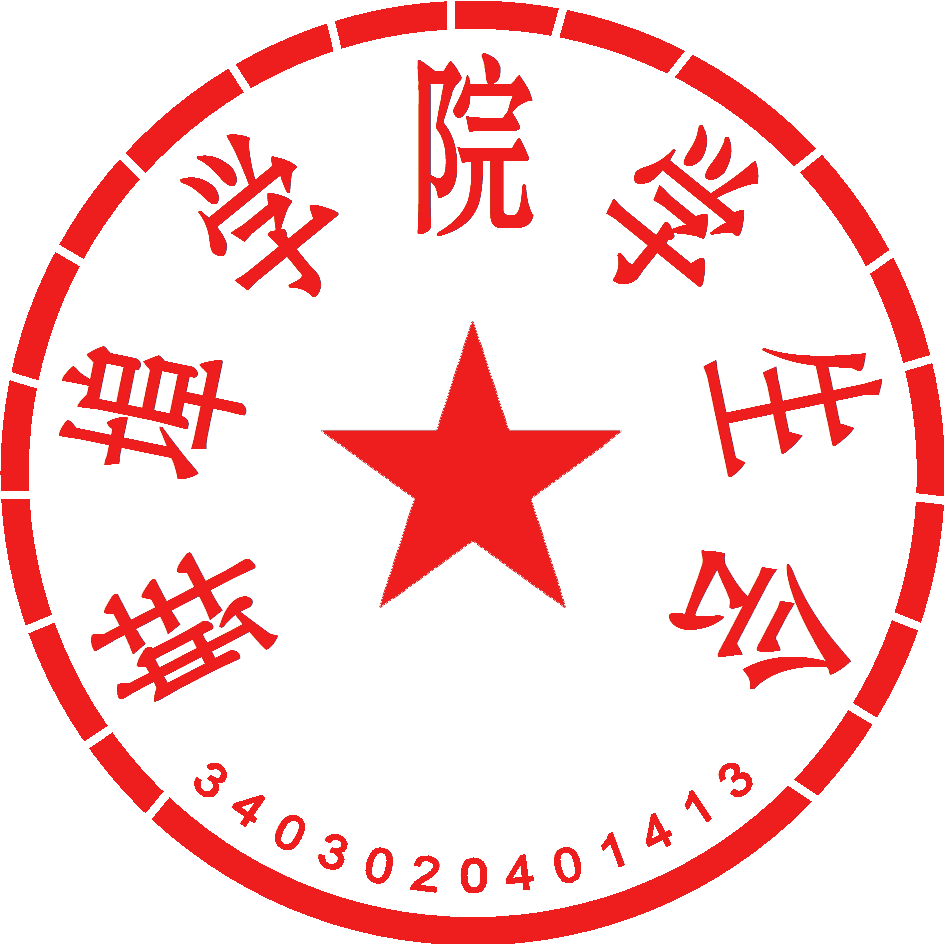 蚌埠学院学生会                          2020年10月23日附件1：                    比赛报名表附件2：辩论赛方案1、主持人自我介绍2、主持人介绍参赛队及其所持立场  3、主持人介绍在座评委（主持人提前确定评委信息）4、双方参赛队员依次进行自我介绍（可以有团队口号）5、主持人介绍比赛赛制 （1）开篇立论（共6分钟）：正、反方一辩根据本方观点进行开篇立论，时间3分钟，先由正方开始。后反方一辩同样进行，时间同样为3分钟。（2）驳立论（共8分钟）：先正方二辩根据反方一辩的开篇立论对反方二辩进行提问，正方只能问，反方只能回答，双方各2分钟即4分钟。后反方二辩根据正方一辩的开篇立论对正方二辩进行提问，反方只能问，正方只能回答，双方各2分钟即4分钟。累计8分钟。（3）攻辩小结（共4分钟）：先由正方一辩进行攻辩小结，再由反方一辩进行攻辩小结，时间各2分钟。（1分30秒时举旗提醒，结束为挥旗，若辩手还未停止，由主持人提醒。）（4）自由辩论（共10分钟）：先由反方任何一名队员起立发言完毕后，正方任何一名队员即刻发言，双方依次轮流发言，直至双方时间用完为止。在此时间内，每位辩手的发言顺序，次数和时间不受限制。双方各5分钟。（5）先由反方四辩先总结陈词，时间为4分钟；后正方四辩再总结陈词，时间也为4分钟。（6）评委评论、提问环节（不计时）（7）休息核分，宣布最佳辩手和获胜方，比赛结束6、主持人宣布比赛开始（1）开篇立论（双方一辩）（2）驳立论（双方二辩对二辩）（3）攻辩小结（双方一辩）（4）自由辩论（5）总结陈词（双方四辩）（6）评委评论并提问（7）中场休息，评委合议7、主持人宣布获胜队伍以及全场最佳辩手（最佳辩手在输的队伍里选出），比赛结束注意事项：计时人员从辩手起立陈述开始计时，到陈述完毕坐下终止计时八、评分标准（一）个人评分标准（100分）  1、语言表达：20分
   a、普通话标准、语速适中   b、语调平仄合理
   c、口头、肢体语言和谐   d、修辞得当、表达合理
   e、表达流畅、说理透彻2、逻辑推理: 20分
   a、逻辑推理过程清晰b、论证结果合理、有力c、善于处理逻辑难点3、辩驳能力：20分a、提问简明扼要b、设问针对性强、火力强劲；
c、回答问题精准、处理问题有技巧（攻、守、避合理）
d、反驳有理有据、论证有力；
e、引用实例恰当；4、临场反应:15分
a、反应敏捷；b、用语得体；
c、技巧多元得当；5、团队意识：15分
a、分工合理、协调一致；b、衔接有序、互为攻守
c、自由辩论错落有致；气氛调节有度；6、综合印象：10分
a、仪态、着装合理b、台风与辩风；
c、有风度及幽默感；
d、尊重对方辩友、评委和观众；(二)团队评分标准：150分  1、着装是否得体：10分根据辩论队的整体形象，是否统一正装或一色服装；2、立论陈词：15分a、开篇立论逻辑清晰，言简意赅；
b、论点明晰，论据充足，分析透彻，引证有力；
c、论据内容丰富，引用资料充分恰当、准确；
d、分析的角度和层次具有说服力和逻辑性；
e、语言表达流畅、有文采；3、攻辩环节:25分
a、表达清晰、论证合理而有力；
b、回答问题精准、处理问题有技巧（攻、守、避合理）
c、推理过程合乎逻辑，事实引用得当；
d、针对性强 ，有理有据；4、攻辩小结：15分
a、全面归纳对方的矛盾与差错，并作系统的反驳和攻击；       
b、提问简明，击中要害；
c、辩护有理有据及有力，说服力强 5、自由辩论：30分
a、攻防转换有序，把握论辩主动权；
b、针对对方的论点、论据进行有力反驳；
c、坚守并能进一步巩固、扩大阵地；6、总结陈词：15分
   全面总结本方的立场、论证，系统反驳对方的进攻，为本方辩护；语言表达具有说服力和逻辑性7、评委提问：10分   在评委提问环节，对双方辩手针对辩题相关问题进行提问，并根据其双方回答问题效果进行评分；8、言语及行为礼仪：10分
a、用词得当、流畅；b、语调抑扬顿错、语速适中；
c、表达清晰、层次清楚，逻辑严密d、辩手举手投足恰当合理、和谐大方；9、团队配合及临场反应：20分
    根据辩论队的整辩风、整体配合、语言运用、临场反应（语言、风度、举止、表情）等方面评分；有团队精神，相互支持；论辩衔接流畅；反应敏捷，应对能力强；问答形成一个有机整体，有效的打击对方。项目姓名手机号QQ号